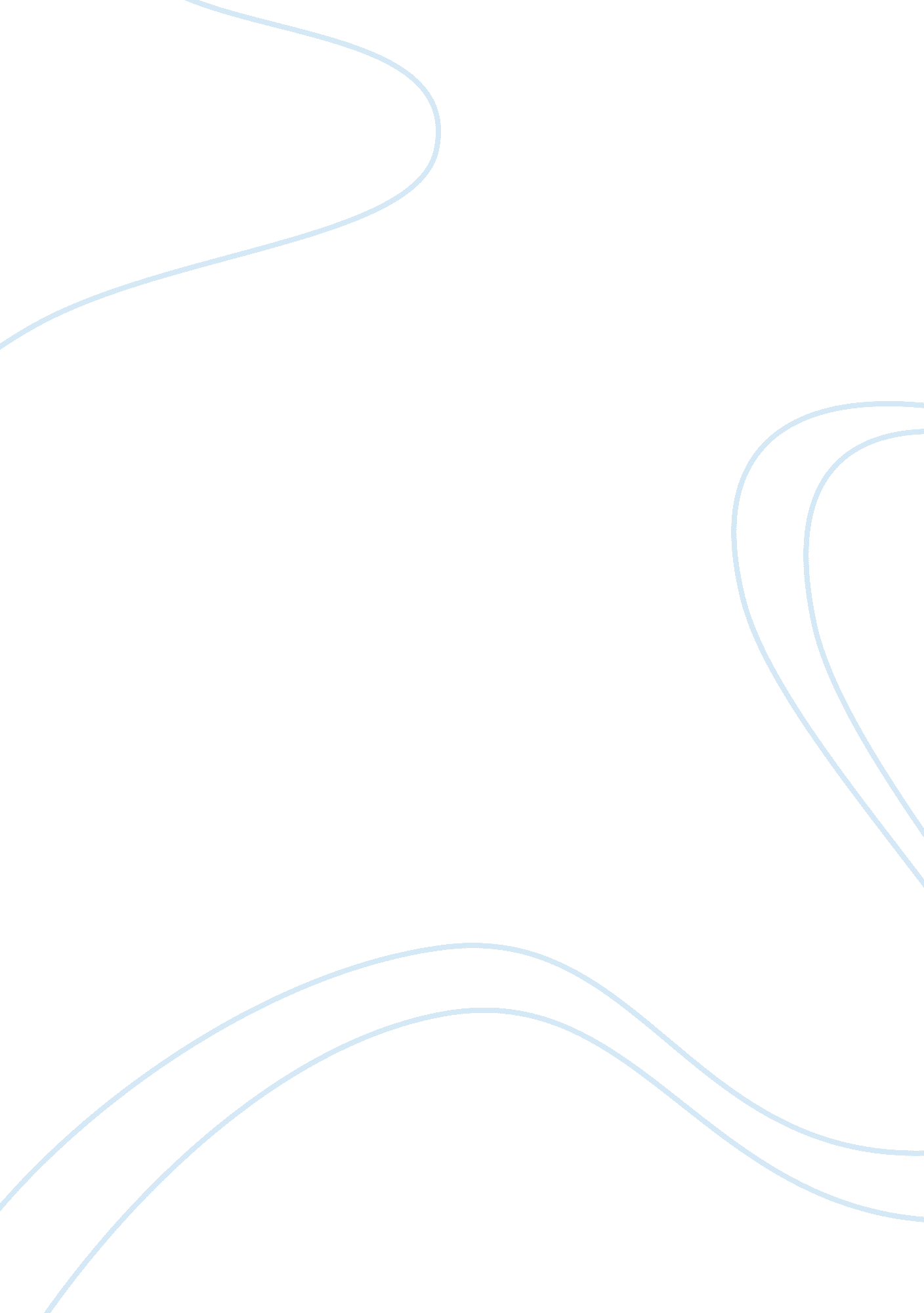 Cause effect paragraph rough draft and final draftLinguistics, English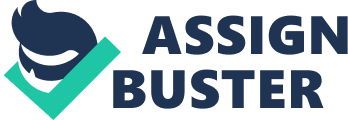 Cause/Effect Paragraph Rough Draft & Final Draft Living With My Parents Has Its Benefits (Draft) As a college most people expect that I have already moved out of my parents home and have set myself up in my own apartment at the very least. But I am still living at home and enjoying the main benefits of having my bedroom in the family home to come home to after a day of school --- I get free board and lodging, practically have an eat all you can food supply, and I save money. 
Unlike other college students, I dont have to worry about getting a part time job to make sure I am not living above a Chinese restaurant while I attend college. I get to go home to my warm and cozy bed at my parents house at the end of every day. 
While my working classmates eat unhealthy fast food and complain that their food budget is skyrocketing, I can eat all I want care of my parents who keep a well stocked fridge. Food is not a problem for me. 
I save money by living with my parents because I do not have to spend on myself unless I want to. My parents dont mind spending on me anyway. 
Living With My Parents Has Its Benefits (Final) 
As a college student, most people expect that I have already moved out of my parents home and have set myself up in my own apartment at the very least. But I am still living at home and enjoying the main benefits of having my bedroom in the family home to come home to after a day of school --- I get free board and lodging, practically have an eat all you can food supply, and I save money. It is a dream life that most college students can only dream of. But that is not to say that I do not have my own responsibilities while living with my parents. Beneficial for me as it is to live with them, I still have to do my part around the house. 
Unlike other college students, I dont have to worry about getting a part time job to make sure I am not living above a Chinese restaurant while I attend college. I get to go home to my warm and cozy bed at my parents house at the end of every day. The only requirement of my parents? Get a part time job and shoulder the electric bill. A small price to pay when compared to the kind of rent that I would have to pay if I lived away from home. 
While my working classmates eat unhealthy fast food and complain that their food budget is skyrocketing, I can eat all I want care of my parents who keep a well stocked fridge. Food is not a problem for me. My parents dont mind if I eat six times a day. The reason they dont mind? Well, aside from paying the electric bill of the house, I also willingly contribute a portion of my earnings to our weekly grocery expense. Still a minimal expense when one thinks about it. Living away from my parents, I would either spend a hefty amount by eating every meal out or wasting food by cooking way too much for myself and then putting it in the fridge where I will most likely forget about the food and let it spoil because I am too busy with work and school. Those are the two most important reasons that I can think of to explain the benefits of living with my parents. 
In conclusion, I would like to say that without the help of my parents and their acceptance of my minimal contribution to the household, I would not be able to proudly say that I have savings set aside for my educational needs and the like. Living away from them would have thrust into a world of responsibility that I am not yet ready to take on. This way, I get to practice what it is like to be independent while enjoying the safety net that my parents guidance and financial support provide. 